О внесении изменений в состав комиссии по аккредитации журналистов средств массовой информации при Администрации Североуральского городского округа, утвержденный постановлением Администрации Североуральского городского округа от 12.11.2015 № 1830 Руководствуясь статьей 43 Положения о правовых актах Североуральского городского округа, утвержденного решением Думы Североуральского городского округа от 22.04.2015 № 33, в связи с кадровыми изменениями Администрация Североуральского городского округаПОСТАНОВЛЯЕТ:1. Внести в состав комиссии по аккредитации журналистов средств массовой информации при Администрации Североуральского городского округа, утвержденный постановлением Администрации Североуральского городского округа от 12.11.2015 № 1830, с учётом изменений, внесённых постановлением Администрации Североуральского городского округа 14.06.2018 № 685, изложив его в новой редакции (прилагается).2. Опубликовать настоящее постановление в газете «Наше слово» и на официальном сайте Администрации Североуральского городского округа.Глава Североуральского городского округа				         В.П. Матюшенко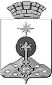 АДМИНИСТРАЦИЯ СЕВЕРОУРАЛЬСКОГО ГОРОДСКОГО ОКРУГА ПОСТАНОВЛЕНИЕАДМИНИСТРАЦИЯ СЕВЕРОУРАЛЬСКОГО ГОРОДСКОГО ОКРУГА ПОСТАНОВЛЕНИЕ27.04.2020                                                                                                         № 393                                                                                                        № 393г. Североуральскг. Североуральск